Atenção! Em virtude da reestruturação da Divisão de Extensão e Ações Comunitárias, iremos realizar atualizações no banco de dados dos beneficiários de bolsas e auxílios, o intuito dessa atualização é corrigir e evitar erros nos pagamentos.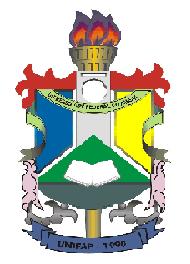 Documentos a serem entregues na Divisão de Extensão e Ações Comunitárias (prédio anexo, 2ª sala): cópia CPF, cópia RG, cópia cartão conta bancária. Fique atento ao calendário de atendimento. Segue:Thaís Castro KochChefe da Divisão de Extensão e Ações ComunitáriasSIAPE 2207942        Administradora CRA 0-01607/RPCalendário de Atendimento - Atualização de dados bolsas e AuxílioCalendário de Atendimento - Atualização de dados bolsas e AuxílioCalendário de Atendimento - Atualização de dados bolsas e AuxílioCalendário de Atendimento - Atualização de dados bolsas e AuxílioCalendário de Atendimento - Atualização de dados bolsas e AuxílioCalendário de Atendimento - Atualização de dados bolsas e AuxílioSegunda 
18/05/2015Terça
19/05/2015Quarta 20/05/2015Quinta 21/05/2015Sexta-feira
22/05/2012HorárioSegunda 
18/05/2015Terça
19/05/2015Quarta 20/05/2015Quinta 21/05/2015Sexta-feira
22/05/2012HorárioLetrasDireitoPedagogiaEnfermagemPROBIC,PIBIC08:30 às 11:30HistóriaC. BiológicasGeografiaPROVIC13:00 às 16:30